Осенние мероприятияС 21 октября по 23  октября 2020 года в МБДОУ «Детский сад № 6 «Светлячок» были организованы  тематические  осенние утренники. Под руководством воспитателей дети подготовили настоящий праздник. Они радовали их своим умением танцевать, петь, читали стихи на осеннюю тематику, участвовали в забавных играх и конкурсах.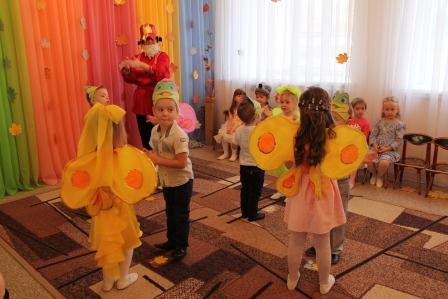 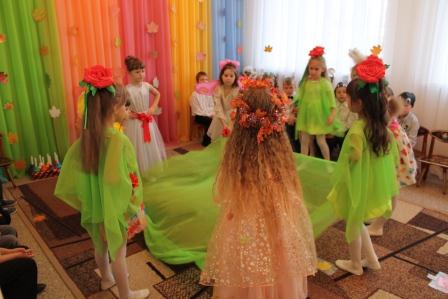 Сказочные персонажи, на протяжении всех мероприятий, развлекали и удивляли воспитанников своими волшебными образами.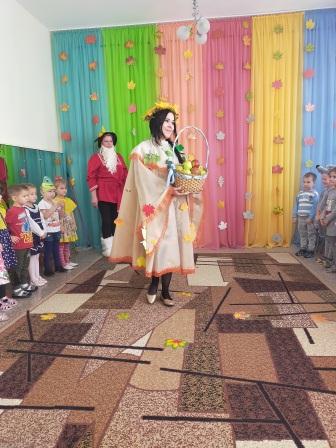 Так же, с приходом осени, дети всех групп принимали активное участие в конкурсе «Осенний дизайн. Между возрастными группами прошло соревнование на самый яркий и креативный дизайн группы, отражающий прекрасное и красивое время года!Мероприятия получились яркими, веселыми, увлекательными.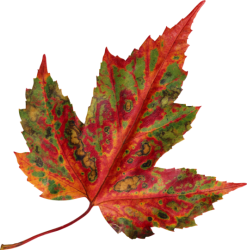 